  ПОДВИГ НАРОДА 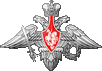 ЛЮДИ И НАГРАЖДЕНИЯ ДОКУМЕНТЫ ГЕОГРАФИЯ ВОЙНЫ РЕЗУЛЬТАТЫ ПОИСКАПРЕЖНЯЯ ВЕРСИЯhidehidehidehidehideБадулина Анна Константиновна 1924г.р. Звание: гв. красноармеец 
в РККА с 1943 года Место призыва: Зональный РВК, Алтайский край, Зональный р-н № записи: 35184726Архивные документы о данном награждении:I. Приказ(указ) о награждении и сопроводительные документы к нему- первая страница приказ или указа- строка в наградном списке- наградной листII. Учетная картотека- данные в учетной картотекеОрден Красной Звезды 

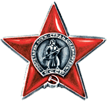 
Подвиг: 



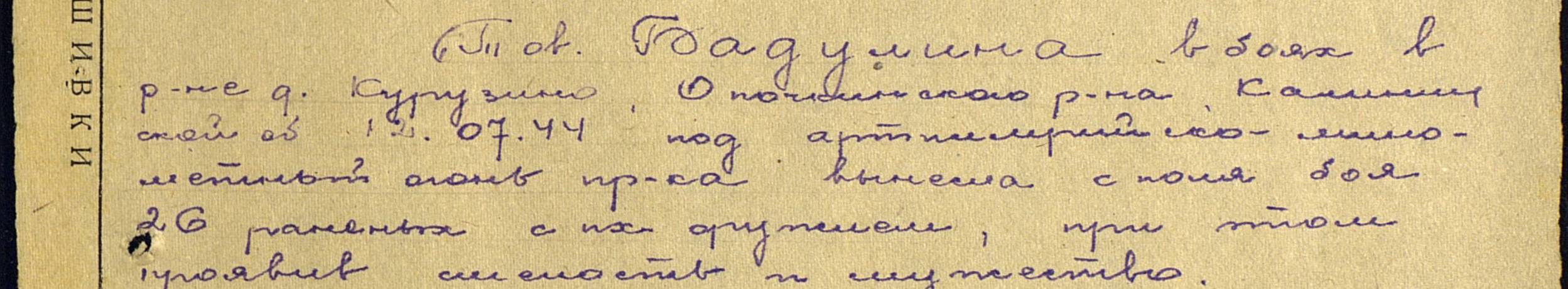 